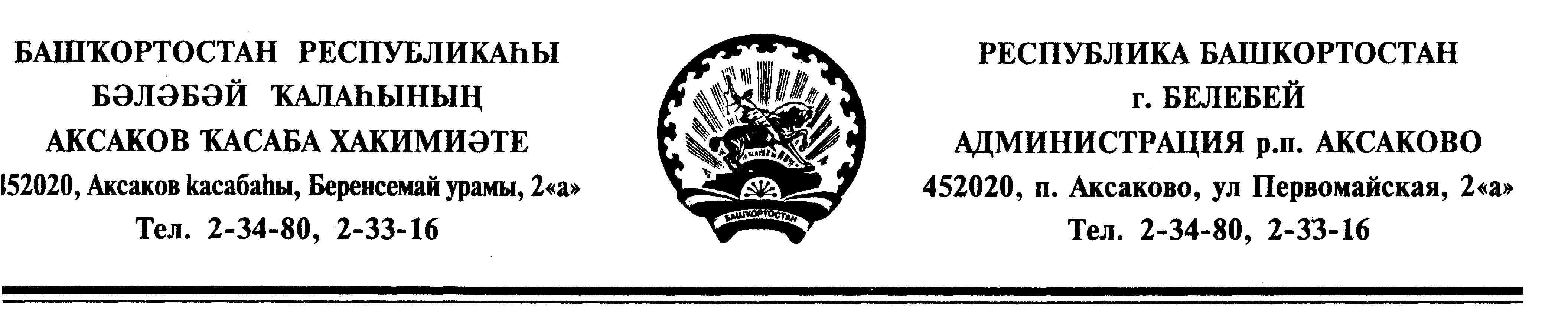      ? А Р А Р                                                           ПОСТАНОВЛЕНИЕ«03» февраль  2020 й.                      № 13                      «03» февраля  2020 г.О признании утратившим силу постановления администрации сельского поселения Аксаковский сельсовет муниципального района Белебеевский район Республики Башкортостан от 09.07.2019г. №63 « Об утверждении Административного регламента по предоставлению администрацией сельского  поселения Аксаковский сельсовет муниципального района Белебеевский район Республики Башкортостан муниципальной услуги «Присвоение наименований улицам, площадям и иным территориям проживания граждан в сельском  поселении Аксаковский сельсовет муниципального района Белебеевский район Республики Башкортостан»В соответствии с Федеральным законом от 6 октября 2003года № 131-ФЗ «Об общих принципах организации местного самоуправления в Российской Федерации», от 27 июля 2010года № 210-ФЗ "Об организации предоставления государственных и муниципальных услуг», ПОСТАНОВЛЯЮ:1. Признать утратившим силу постановление администрации сельского поселения Аксаковский сельсовет муниципального района Белебеевский район Республики Башкортостан от 09.07.2019г. №63 «Об утверждении Административного регламента по предоставлению администрацией сельского  поселения Аксаковский сельсовет муниципального района Белебеевский район Республики Башкортостан муниципальной услуги «Присвоение наименований улицам, площадям и иным территориям проживания граждан в сельском  поселении Аксаковский сельсовет муниципального района Белебеевский район Республики Башкортостан» 2. Обнародовать настоящее постановление на информационном стенде в здании администрации сельского поселения Аксаковский сельсовет муниципального района Белебеевский район Республики Башкортостан и разместить на официальном сайте сельского поселения Аксаковский сельсовет муниципального района Белебеевский район Республики Башкортостан.3. Контроль за выполнением постановления оставляю за собой.Глава сельского поселения                                                     Э.Б.Абдрахманова